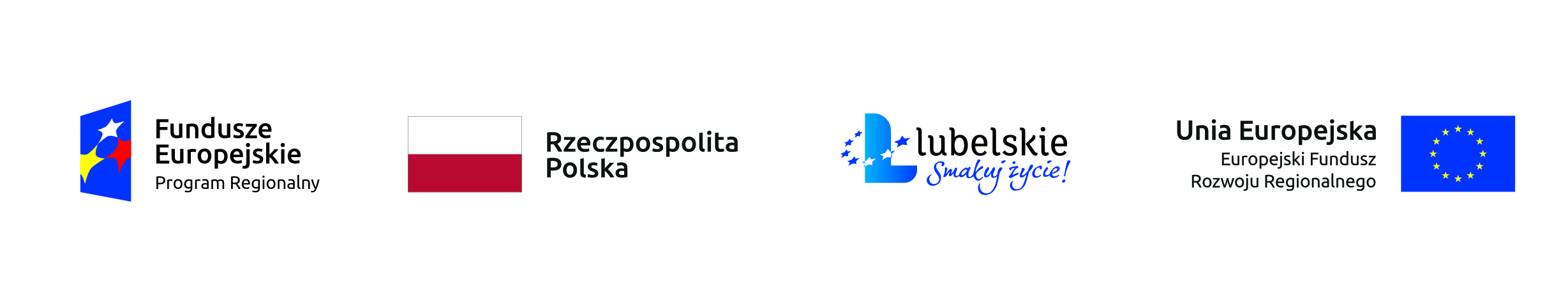 Numer sprawy: 9/PN/18                                                                                                Załącznik nr 3.................................................
(pieczęć nagłówkowa Wykonawcy) OŚWIADCZENIEDotyczy postępowania o udzielenie zamówienia publicznego na:„Dostawa sprzętu serwerowego, oprogramowania i wdrożenie e-usług”prowadzonego przez Zamojski Szpital Niepubliczny Sp. z o.o. w ZamościuOświadczam/-y, że:- nie wydano/wydano* wobec nas prawomocnego/ prawomocny wyroku/ wyrok sądu lub ostatecznej/ ostateczną decyzji/ decyzję administracyjnej/ administracyjną o zaleganiu z uiszczaniem podatków, opłat lub składek na ubezpieczenia społeczne lub zdrowotne - nie orzeczono/ orzeczono* wobec mnie/ nas tytułem środka zapobiegawczego zakazu/ zakaz ubiegania się o zamówienia publiczne.- nie zalegam/ zalegam* z opłacaniem podatków i opłat lokalnych, o których mowa w ustawie z dnia 12 stycznia 1991 r. o podatkach i opłatach lokalnych (t.j. Dz. U. z 2016 r. poz. 716 ze zm.)* niepotrzebne skreślić...............................................................................................      (data, pieczęć i podpis Wykonawcy lub Pełnomocnika) 